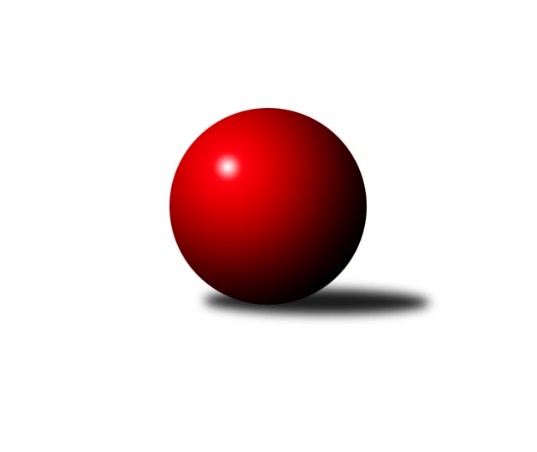 Č.1Ročník 2014/2015	20.9.2014Nejlepšího výkonu v tomto kole: 2701 dosáhlo družstvo: SK Škoda VS Plzeň BDELETED BY KING 2014/2015Výsledky 1. kolaSouhrnný přehled výsledků:TJ Havlovice A	- TJ Sokol Pec pod Čerchovem	12:4	2567:2288		20.9.Sokol Plzeň V 	- CB Dobřany B	16:0	2491:2314		20.9.TJ Sokol Újezd svatého Kříže 	- TJ Havlovice B	10:6	2582:2518		20.9.TJ Sokol Kdyně B	- TJ Havlovice C	12:4	2603:2516		20.9.TJ Baník Stříbro B	- SK Škoda VS Plzeň B	4:12	2649:2701		20.9.TJ Slavoj Plzeň B	- TJ Dobřany	0:16	2418:2605		20.9.Tabulka družstev:	1.	TJ Dobřany	1	1	0	0	16 : 0 	 	 2605	2	2.	Sokol Plzeň V	1	1	0	0	16 : 0 	 	 2491	2	3.	SK Škoda VS Plzeň B	1	1	0	0	12 : 4 	 	 2701	2	4.	TJ Sokol Kdyně B	1	1	0	0	12 : 4 	 	 2603	2	5.	TJ Havlovice A	1	1	0	0	12 : 4 	 	 2567	2	6.	TJ Sokol Újezd svatého Kříže	1	1	0	0	10 : 6 	 	 2582	2	7.	TJ Havlovice B	1	0	0	1	6 : 10 	 	 2518	0	8.	TJ Baník Stříbro B	1	0	0	1	4 : 12 	 	 2649	0	9.	TJ Havlovice C	1	0	0	1	4 : 12 	 	 2516	0	10.	TJ Sokol Pec pod Čerchovem	1	0	0	1	4 : 12 	 	 2288	0	11.	TJ Slavoj Plzeň B	1	0	0	1	0 : 16 	 	 2418	0	12.	CB Dobřany B	1	0	0	1	0 : 16 	 	 2314	0Podrobné výsledky kola:	 TJ Havlovice A	2567	12:4	2288	TJ Sokol Pec pod Čerchovem	Jiří Rádl	 	 208 	 241 		449 	 2:0 	 369 	 	191 	 178		Jan Murin	Miloš Černohorský	 	 197 	 239 		436 	 2:0 	 362 	 	180 	 182		František Pangrác	Jan Gottwald	 	 198 	 202 		400 	 0:2 	 418 	 	198 	 220		Jan Kapic	František Zůna	 	 191 	 199 		390 	 2:0 	 318 	 	126 	 192		Miloslav Knop	Petr Svoboda	 	 225 	 240 		465 	 2:0 	 393 	 	204 	 189		Jan Murin	Vladimír Rygl	 	 220 	 207 		427 	 0:2 	 428 	 	223 	 205		Jiří Jílekrozhodčí: Nejlepší výkon utkání: 465 - Petr Svoboda	 Sokol Plzeň V 	2491	16:0	2314	CB Dobřany B	Petr Diviš	 	 204 	 202 		406 	 2:0 	 390 	 	198 	 192		Kristýna Kvačová	Karel Konvář	 	 202 	 221 		423 	 2:0 	 393 	 	208 	 185		Sabina Homrová	Jiří Šašek	 	 216 	 210 		426 	 2:0 	 365 	 	198 	 167		Tomáš Fryč	Luděk Hejkal	 	 206 	 211 		417 	 2:0 	 396 	 	193 	 203		Kateřina Mafková	Jaroslav Pejsar	 	 206 	 199 		405 	 2:0 	 380 	 	193 	 187		Kamila Novotná	Pavel Klik	 	 208 	 206 		414 	 2:0 	 390 	 	185 	 205		Nikola Přibáňovározhodčí: Nejlepší výkon utkání: 426 - Jiří Šašek	 TJ Sokol Újezd svatého Kříže 	2582	10:6	2518	TJ Havlovice B	Miroslav ml. Pivovarník	 	 211 	 219 		430 	 0:2 	 444 	 	220 	 224		Tibor Palacký	Václav Praštil	 	 218 	 229 		447 	 2:0 	 432 	 	206 	 226		Jaromír Byrtus	Jaroslav ml. Dufek	 	 199 	 242 		441 	 2:0 	 415 	 	203 	 212		Václav Toupal	Oldřich Jankovský	 	 219 	 190 		409 	 0:2 	 420 	 	228 	 192		Ivana Gottwaldová	Miroslav Pivoňka	 	 205 	 205 		410 	 0:2 	 412 	 	207 	 205		Andrea Palacká	Roman Pivoňka	 	 222 	 223 		445 	 2:0 	 395 	 	204 	 191		Pavel Pivoňkarozhodčí: Nejlepší výkon utkání: 447 - Václav Praštil	 TJ Sokol Kdyně B	2603	12:4	2516	TJ Havlovice C	Václav Fidrant	 	 212 	 233 		445 	 2:0 	 403 	 	206 	 197		David Vymyslický	Václav Kuželík	 	 206 	 204 		410 	 0:2 	 444 	 	224 	 220		Pavel Kalous	Jaroslava Löffelmannová	 	 225 	 198 		423 	 0:2 	 461 	 	208 	 253		Jiří ml Pivoňka ml.	Olga Hornová	 	 247 	 196 		443 	 2:0 	 399 	 	205 	 194		Eva Kotalová	Filip Löfelmann	 	 228 	 221 		449 	 2:0 	 388 	 	206 	 182		Josef Nedoma	Jiří Götz	 	 217 	 216 		433 	 2:0 	 421 	 	209 	 212		Jiří Kalistarozhodčí: Nejlepší výkon utkání: 461 - Jiří ml Pivoňka ml.	 TJ Baník Stříbro B	2649	4:12	2701	SK Škoda VS Plzeň B	Šárka Lipchavská	 	 227 	 244 		471 	 2:0 	 461 	 	228 	 233		Tomáš Dix	Karel Ganaj *1	 	 164 	 226 		390 	 0:2 	 438 	 	203 	 235		Josef Šnajdr	Radek Lipchavský	 	 214 	 207 		421 	 0:2 	 433 	 	208 	 225		Vladimír Hamrle	Lucie Trochová	 	 237 	 234 		471 	 2:0 	 450 	 	223 	 227		Lukáš Jaroš	Pavel Troch	 	 231 	 202 		433 	 0:2 	 455 	 	231 	 224		Milan Vicher	Tomáš Palka	 	 232 	 231 		463 	 0:2 	 464 	 	250 	 214		Martin Kupkarozhodčí: střídání: *1 od 51. hodu Jan VacikarNejlepšího výkonu v tomto utkání: 471 kuželek dosáhli: Šárka Lipchavská, Lucie Trochová	 TJ Slavoj Plzeň B	2418	0:16	2605	TJ Dobřany	Dobroslav Šůla	 	 192 	 195 		387 	 0:2 	 446 	 	222 	 224		Jan Kučera	Lenka Findejsová	 	 206 	 213 		419 	 0:2 	 447 	 	223 	 224		Pavel Sloup	Karel Mašek	 	 206 	 177 		383 	 0:2 	 414 	 	180 	 234		Josef Dvořák	Jaroslav Matoušek	 	 178 	 185 		363 	 0:2 	 402 	 	217 	 185		Otto Sloup	Josef ml. Kreutzer	 	 210 	 238 		448 	 0:2 	 450 	 	216 	 234		Jiří Baloun	Jiří Vavřička	 	 216 	 202 		418 	 0:2 	 446 	 	205 	 241		Petr Kučerarozhodčí: Nejlepší výkon utkání: 450 - Jiří BalounPořadí jednotlivců:	jméno hráče	družstvo	celkem	plné	dorážka	chyby	poměr kuž.	Maximum	1.	Lucie Trochová 	TJ Baník Stříbro B	471.00	301.0	170.0	6.0	1/1	(471)	2.	Šárka Lipchavská 	TJ Baník Stříbro B	471.00	318.0	153.0	3.0	1/1	(471)	3.	Petr Svoboda 	TJ Havlovice A	465.00	313.0	152.0	2.0	1/1	(465)	4.	Martin Kupka 	SK Škoda VS Plzeň B	464.00	301.0	163.0	7.0	1/1	(464)	5.	Tomáš Palka 	TJ Baník Stříbro B	463.00	294.0	169.0	3.0	1/1	(463)	6.	Tomáš Dix 	SK Škoda VS Plzeň B	461.00	278.0	183.0	3.0	1/1	(461)	7.	Jiří ml Pivoňka  ml.	TJ Havlovice C	461.00	300.0	161.0	6.0	1/1	(461)	8.	Milan Vicher 	SK Škoda VS Plzeň B	455.00	321.0	134.0	1.0	1/1	(455)	9.	Jiří Baloun 	TJ Dobřany	450.00	292.0	158.0	3.0	1/1	(450)	10.	Lukáš Jaroš 	SK Škoda VS Plzeň B	450.00	307.0	143.0	6.0	1/1	(450)	11.	Jiří Rádl 	TJ Havlovice A	449.00	301.0	148.0	3.0	1/1	(449)	12.	Filip Löfelmann 	TJ Sokol Kdyně B	449.00	303.0	146.0	8.0	1/1	(449)	13.	Josef ml. Kreutzer 	TJ Slavoj Plzeň B	448.00	306.0	142.0	5.0	1/1	(448)	14.	Pavel Sloup 	TJ Dobřany	447.00	296.0	151.0	5.0	1/1	(447)	15.	Václav Praštil 	TJ Sokol Újezd svatého Kříže 	447.00	324.0	123.0	9.0	1/1	(447)	16.	Petr Kučera 	TJ Dobřany	446.00	306.0	140.0	2.0	1/1	(446)	17.	Jan Kučera 	TJ Dobřany	446.00	321.0	125.0	10.0	1/1	(446)	18.	Roman Pivoňka 	TJ Sokol Újezd svatého Kříže 	445.00	286.0	159.0	3.0	1/1	(445)	19.	Václav Fidrant 	TJ Sokol Kdyně B	445.00	296.0	149.0	5.0	1/1	(445)	20.	Tibor Palacký 	TJ Havlovice B	444.00	274.0	170.0	0.0	1/1	(444)	21.	Pavel Kalous 	TJ Havlovice C	444.00	316.0	128.0	5.0	1/1	(444)	22.	Olga Hornová 	TJ Sokol Kdyně B	443.00	290.0	153.0	6.0	1/1	(443)	23.	Jaroslav ml. Dufek 	TJ Sokol Újezd svatého Kříže 	441.00	300.0	141.0	8.0	1/1	(441)	24.	Josef Šnajdr 	SK Škoda VS Plzeň B	438.00	313.0	125.0	7.0	1/1	(438)	25.	Miloš Černohorský 	TJ Havlovice A	436.00	294.0	142.0	5.0	1/1	(436)	26.	Vladimír Hamrle 	SK Škoda VS Plzeň B	433.00	292.0	141.0	6.0	1/1	(433)	27.	Pavel Troch 	TJ Baník Stříbro B	433.00	298.0	135.0	8.0	1/1	(433)	28.	Jiří Götz 	TJ Sokol Kdyně B	433.00	309.0	124.0	6.0	1/1	(433)	29.	Jaromír Byrtus 	TJ Havlovice B	432.00	307.0	125.0	15.0	1/1	(432)	30.	Miroslav ml. Pivovarník 	TJ Sokol Újezd svatého Kříže 	430.00	315.0	115.0	6.0	1/1	(430)	31.	Jiří Jílek 	TJ Sokol Pec pod Čerchovem	428.00	303.0	125.0	9.0	1/1	(428)	32.	Vladimír Rygl 	TJ Havlovice A	427.00	292.0	135.0	2.0	1/1	(427)	33.	Jiří Šašek 	Sokol Plzeň V 	426.00	292.0	134.0	1.0	1/1	(426)	34.	Jaroslava Löffelmannová 	TJ Sokol Kdyně B	423.00	279.0	144.0	2.0	1/1	(423)	35.	Karel Konvář 	Sokol Plzeň V 	423.00	285.0	138.0	5.0	1/1	(423)	36.	Jiří Kalista 	TJ Havlovice C	421.00	287.0	134.0	4.0	1/1	(421)	37.	Radek Lipchavský 	TJ Baník Stříbro B	421.00	288.0	133.0	10.0	1/1	(421)	38.	Ivana Gottwaldová 	TJ Havlovice B	420.00	288.0	132.0	10.0	1/1	(420)	39.	Lenka Findejsová 	TJ Slavoj Plzeň B	419.00	294.0	125.0	4.0	1/1	(419)	40.	Jan Kapic 	TJ Sokol Pec pod Čerchovem	418.00	279.0	139.0	5.0	1/1	(418)	41.	Jiří Vavřička 	TJ Slavoj Plzeň B	418.00	295.0	123.0	6.0	1/1	(418)	42.	Luděk Hejkal 	Sokol Plzeň V 	417.00	284.0	133.0	6.0	1/1	(417)	43.	Václav Toupal 	TJ Havlovice B	415.00	283.0	132.0	6.0	1/1	(415)	44.	Pavel Klik 	Sokol Plzeň V 	414.00	292.0	122.0	6.0	1/1	(414)	45.	Josef Dvořák 	TJ Dobřany	414.00	294.0	120.0	7.0	1/1	(414)	46.	Andrea Palacká 	TJ Havlovice B	412.00	270.0	142.0	3.0	1/1	(412)	47.	Václav Kuželík 	TJ Sokol Kdyně B	410.00	289.0	121.0	7.0	1/1	(410)	48.	Miroslav Pivoňka 	TJ Sokol Újezd svatého Kříže 	410.00	303.0	107.0	14.0	1/1	(410)	49.	Oldřich Jankovský 	TJ Sokol Újezd svatého Kříže 	409.00	286.0	123.0	5.0	1/1	(409)	50.	Petr Diviš 	Sokol Plzeň V 	406.00	294.0	112.0	6.0	1/1	(406)	51.	Jaroslav Pejsar 	Sokol Plzeň V 	405.00	271.0	134.0	6.0	1/1	(405)	52.	David Vymyslický 	TJ Havlovice C	403.00	295.0	108.0	10.0	1/1	(403)	53.	Otto Sloup 	TJ Dobřany	402.00	277.0	125.0	5.0	1/1	(402)	54.	Jan Gottwald 	TJ Havlovice A	400.00	286.0	114.0	6.0	1/1	(400)	55.	Eva Kotalová 	TJ Havlovice C	399.00	281.0	118.0	12.0	1/1	(399)	56.	Kateřina Mafková 	CB Dobřany B	396.00	279.0	117.0	8.0	1/1	(396)	57.	Pavel Pivoňka 	TJ Havlovice B	395.00	278.0	117.0	5.0	1/1	(395)	58.	Jan Murin 	TJ Sokol Pec pod Čerchovem	393.00	269.0	124.0	7.0	1/1	(393)	59.	Sabina Homrová 	CB Dobřany B	393.00	275.0	118.0	12.0	1/1	(393)	60.	František Zůna 	TJ Havlovice A	390.00	268.0	122.0	6.0	1/1	(390)	61.	Nikola Přibáňová 	CB Dobřany B	390.00	282.0	108.0	8.0	1/1	(390)	62.	Kristýna Kvačová 	CB Dobřany B	390.00	291.0	99.0	10.0	1/1	(390)	63.	Josef Nedoma 	TJ Havlovice C	388.00	273.0	115.0	8.0	1/1	(388)	64.	Dobroslav Šůla 	TJ Slavoj Plzeň B	387.00	261.0	126.0	9.0	1/1	(387)	65.	Karel Mašek 	TJ Slavoj Plzeň B	383.00	276.0	107.0	6.0	1/1	(383)	66.	Kamila Novotná 	CB Dobřany B	380.00	278.0	102.0	11.0	1/1	(380)	67.	Jan Murin 	TJ Sokol Pec pod Čerchovem	369.00	286.0	83.0	17.0	1/1	(369)	68.	Tomáš Fryč 	CB Dobřany B	365.00	270.0	95.0	17.0	1/1	(365)	69.	Jaroslav Matoušek 	TJ Slavoj Plzeň B	363.00	276.0	87.0	14.0	1/1	(363)	70.	František Pangrác 	TJ Sokol Pec pod Čerchovem	362.00	277.0	85.0	18.0	1/1	(362)	71.	Miloslav Knop 	TJ Sokol Pec pod Čerchovem	318.00	227.0	91.0	19.0	1/1	(318)Sportovně technické informace:Starty náhradníků:registrační číslo	jméno a příjmení 	datum startu 	družstvo	číslo startu
Hráči dopsaní na soupisku:registrační číslo	jméno a příjmení 	datum startu 	družstvo	Program dalšího kola:2. kolo27.9.2014	so	9:00	TJ Havlovice B - TJ Sokol Kdyně B	27.9.2014	so	9:00	TJ Dobřany - Sokol Plzeň V 	27.9.2014	so	9:00	TJ Sokol Pec pod Čerchovem - TJ Slavoj Plzeň B	27.9.2014	so	10:00	SK Škoda VS Plzeň B - TJ Sokol Újezd svatého Kříže 	27.9.2014	so	10:00	CB Dobřany B - TJ Baník Stříbro B	27.9.2014	so	14:00	TJ Havlovice C - TJ Havlovice A	Nejlepší šestka kola - absolutněNejlepší šestka kola - absolutněNejlepší šestka kola - absolutněNejlepší šestka kola - absolutněNejlepší šestka kola - dle průměru kuželenNejlepší šestka kola - dle průměru kuželenNejlepší šestka kola - dle průměru kuželenNejlepší šestka kola - dle průměru kuželenNejlepší šestka kola - dle průměru kuželenPočetJménoNázev týmuVýkonPočetJménoNázev týmuPrůměr (%)Výkon1xLucie TrochováStříbro B4711xPetr SvobodaHavlovice A111.774651xŠárka LipchavskáStříbro B4711xJiří ml Pivoňka ml.Havlovice C108.844611xPetr SvobodaHavlovice A4651xJiří RádlHavlovice A107.924491xMartin KupkaŠk. Plzeň B4641xVáclav PraštilÚjezd sv.Kř.106.514471xTomáš PalkaStříbro B4631xJiří BalounTJ Dobřany 106.314501xTomáš DixŠk. Plzeň B4611xŠárka LipchavskáStříbro B106.21471